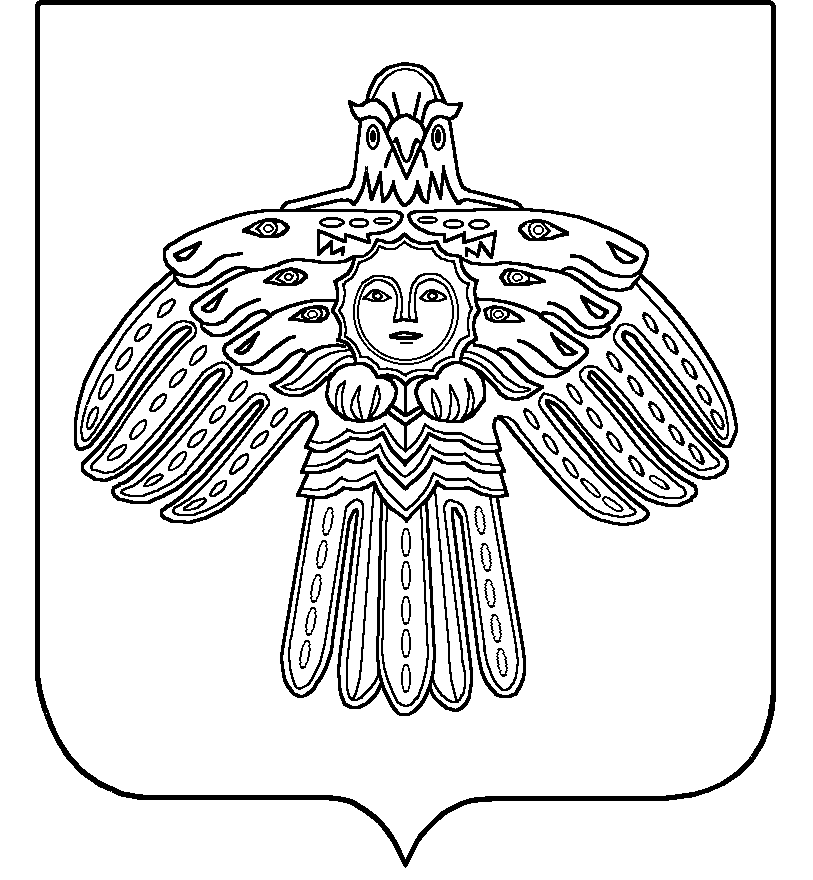 ШУÖМПОСТАНОВЛЕНИЕОт  2015 года   №	ПРОЕКТ(Республика Коми, с.Усть-Илыч).Об утверждении административного регламента                                                 предоставления муниципальной услуги «Утверждение и выдача схемы земельного участка или земельных участков на кадастровом плане территории муниципального образования сельского поселения «Усть-Илыч»Во исполнение требований Федерального закона от 27.07.2010 г.  № 210-ФЗ «Об организации предоставления государственных и муниципальных услуг», в  соответствии с распоряжением Правительства Республики Коми от 28.02.2013г. № 63-р «Об утверждении типового (рекомендованного)  перечня муниципальных услуг, предоставление которых осуществляется по принципу «одного окна», в том числе в многофункциональных центрах предоставления государственных и муниципальных услуг в Республике Коми»,П О С Т А Н О В Л Я Ю:     1. Утвердить  прилагаемый Административный регламент предоставления муниципальной услуги «Утверждение и выдача схемы расположения земельного участка или земельных участков на кадастровом плане территории муниципального образования сельского поселения «Усть-Илыч».        2. Контроль за исполнением настоящего постановления возложить на  специалиста  администрации сельского поселения «Усть-Илыч» Воронину Н.А..       3. Настоящее постановление вступает в силу со дня его обнародования.Глава сельского поселения «Усть-Илыч»                                     Н.И. ФильчукУтвержден постановлениемГлавы сельского поселения «Усть-Илыч»От 2015 года  №АДМИНИСТРАТИВНЫЙ РЕГЛАМЕНТпредоставления муниципальной услуги«Утверждение и выдача схемы расположения земельного участка или земельных участков на кадастровом плане территории муниципального образования сельского поселения «Усть-Илыч»I. Общие положенияПредмет регулирования административного регламента1.1. Административный регламент предоставления муниципальной услуги «Утверждение и выдача схемы расположения земельного участка или земельных участков на кадастровом плане территории муниципального образования» (далее - административный регламент), определяет порядок, сроки и последовательность действий (административных процедур) администрации сельского поселения «Усть-Илыч» (далее – Орган), многофункциональных центров предоставления государственных и муниципальных услуг (далее – МФЦ), формы контроля за исполнением административного регламента, ответственность должностных лиц органов, предоставляющих муниципальные услуги, за несоблюдение ими требований регламентов при выполнении административных процедур (действий), порядок обжалования действий (бездействия) должностного лица, а также принимаемого им решения при утверждении и выдаче схемы расположения земельного участка или земельных участков на кадастровом плане территории муниципального образования(далее – муниципальная услуга).Настоящий административный регламент разработан в целях упорядочения административных процедур и административных действий, повышения качества предоставления и доступности муниципальной услуги, устранения избыточных действий и избыточных административных процедур, сокращения количества документов, представляемых заявителями для получения муниципальной услуги, применения новых оптимизированных форм документов, снижения количества взаимодействий заявителей с должностными лицами, сокращения срока предоставления муниципальной услуги, а также сроков исполнения отдельных административных процедур и административных действий в рамках предоставления муниципальной услуги, если это не противоречит законодательству Российской Федерации, Республики Коми, муниципального образования.Круг заявителей1.2. Заявителями являются физические лица(в том числе индивидуальные предприниматели) и юридические лица. 1.3.	От имени заявителя, в целях получения услуги может выступать лицо, имеющее такое право в соответствии с законодательством Российской Федерации, либо в силу наделения его заявителем в порядке, установленном законодательством Российской Федерации, соответствующими полномочиями.Требования к порядку информированияо предоставлении муниципальной услуги1.4 Информация о порядке предоставления муниципальной услуги размещается: на информационных стендах, расположенных в Органе, в МФЦ; в электронном виде в информационно-телекоммуникационной сети Интернет (далее – сеть Интернет): - на официальном сайте Органа, МФЦ;- в федеральной государственной информационной системе «Единый портал государственных и муниципальных услуг (функций)» (http://www.gosuslugi.ru/) и региональной информационной системе «Портал государственных и муниципальных услуг (функций) Республики Коми» (http://pgu.rkomi.ru/) (далее – порталы государственных и муниципальных услуг (функций));- на аппаратно-программных комплексах – Интернет-киоск.Информацию о порядке предоставления муниципальной услуги  можно получить:посредством телефонной связи по номеру Органа, МФЦ, в том числе центра телефонного обслуживания (далее – ЦТО) (телефон: 8-800-200-8212);посредством факсимильного сообщения;при личном обращении в Орган, МФЦ;при письменном обращении в Орган, МФЦ,в том числе по электронной почте;путем публичного информирования.Информация о порядке предоставления муниципальной услуги должна содержать:сведения о порядке предоставления муниципальной услуги;категории заявителей;адрес Органа, МФЦ для приема документов, необходимых для предоставления муниципальной услуги, режим работы Органа, МФЦ;порядок передачи результата заявителю;сведения, которые необходимо указать в заявлении о предоставлении муниципальной услуги;перечень документов, необходимых для предоставления муниципальной услуги (в том числе с разделением таких документов на документы, которые заявитель обязан предоставить самостоятельно, и документы, которые заявитель вправе предоставить по собственной инициативе);срок предоставления муниципальной услуги;сведения о порядке обжалования действий (бездействия) и решений должностных лиц.источник получения документов, необходимых для предоставления муниципальной услуги; время приема и выдачи документов.В любое время с момента приёма документов до получения результатов услуги заявитель имеет право на получение сведений о ходе предоставления  услуги по письменному обращению, телефону, электронной почте, лично, а также через личный кабинет  порталов государственных и муниципальных услуг (функций). Консультации по процедуре предоставления муниципальной услуги осуществляются сотрудниками Органа, МФЦ, в том числе ЦТО в соответствии с должностными инструкциями.При ответах на телефонные звонки и личные обращения сотрудники Органа, МФЦ, в том числе ЦТО ответственные за информирование, подробно, четко и в вежливой форме информируют обратившихся заявителей по интересующим их вопросам.Устное информирование каждого обратившегося за информацией заявителя осуществляется не более 15 минут.В случае если для подготовки ответа на устное обращение требуется более продолжительное время, сотрудник Органа, МФЦ, ответственный за информирование, предлагает заинтересованным лицам перезвонить в определенный день и в определенное время. К назначенному сроку ответ по вопросам заявителей должен быть подготовлен. В случае необходимости ответ готовится при взаимодействии Органа и МФЦ.В случае если предоставление информации, необходимой заявителю, не представляется возможным посредством телефона, сотрудник Органа, МФЦ, принявший телефонный звонок, разъясняет заявителю право обратиться с письменным обращением в Орган, МФЦ и требования к оформлению обращения.Ответ на письменное обращение, поступившее в Орган, МФЦ направляется заявителю в срок, не превышающий 30 календарных дней со дня регистрации обращения.Письменный ответ на обращение должен содержать фамилию и номер телефона исполнителя и направляется по почтовому адресу или адресу электронной почты,  указанному в обращении.В случае, если в письменном обращении не указана фамилия заявителя, направившего обращение, и почтовый адрес, по которому должен быть направлен ответ, ответ на обращение не дается.Публичное информирование о порядке предоставления муниципальной услуги осуществляется посредством размещения соответствующей информации в средствах массовой информации, в том числе в газете "Заря", на официальных сайтах МФЦ, Органа.Прием документов, необходимых для предоставления муниципальной услуги, осуществляется в Органе, МФЦ.Информация о справочных телефонах, адресах электронной почты, адресах местонахождения, режиме работы и приеме заявителей в Органе, МФЦ содержится в Приложении № 1 к настоящему административному регламенту.II. Стандарт предоставления муниципальной услугиНаименование муниципальной услуги2.1. Наименование муниципальной услуги: «Утверждение и выдача схемы расположения земельного участка или земельных участков на кадастровом плане территории муниципального образования».Наименование органа, предоставляющего муниципальную услугу2.2. Предоставление муниципальной услуги осуществляется администрацией сельского поселения «Усть-Илыч»Органы и организации, участвующие в предоставлении муниципальной услуги, обращение в которые необходимо для предоставления муниципальной услуги2.3. Для получения муниципальной услуги заявитель обращается в одну из следующих организаций, участвующих в предоставлении муниципальной услуги:2.3.1. МФЦ - в части приема и регистрации документов у заявителя, запроса недостающих документов, находящихся в распоряжении органов государственной власти, органов местного самоуправления и подведомственных этим органам организациях (в случае, если это предусмотрено  соглашением о взаимодействии) уведомления и выдачи результата муниципальной услуги заявителю (в случае, если предусмотрено соглашением о взаимодействии). 2.3.2. Орган – в части приема и регистрации документов у заявителя, запроса недостающих документов, находящихся в распоряжении органов государственной власти, органов местного самоуправления и подведомственных этим органам организациях (в случае, если это предусмотрено  соглашением о взаимодействии), принятия решения, уведомления и выдачи результата предоставления услуги.2.4. Органы и организации, участвующие в предоставлении муниципальной услуги: 2.4.1. Федеральная служба государственной регистрации, кадастра и картографии – в части предоставления:  -  выписки из Единого государственного реестра прав на недвижимое имущество и сделок с ним (далее – ЕГРП) о правах на здания, строения, сооружения, расположенные на земельном участке;-кадастровый паспорт земельного участка, либо кадастровая выписка о земельном участке в случае, если заявление о приобретении прав на данный земельный участок подано с целью переоформления прав на него.2.4.2. Федеральная налоговая служба – в части предоставления:- выписки из Единого государственного реестра юридических лиц (далее – ЕГРЮЛ)о юридическом лице, являющемся заявителем;- выписки из Единого государственного реестра индивидуальных предпринимателей (далее – ЕГРИП) об индивидуальном предпринимателе, являющемся заявителем.Запрещается требовать от заявителя:- представления документов и информации или осуществления действий, представление или осуществление которых не предусмотрено нормативными правовыми актами, регулирующими отношения, возникающие в связи с предоставлением муниципальной услуги.	Описание результата предоставления муниципальной услуги2.5. Результатом предоставления муниципальной услуги является:1) решение об утверждении и выдаче схемы расположения земельного участка на кадастровом плане или кадастровой карте территории муниципального образования (далее – решение об утверждении и выдаче схемы расположения земельного участка), уведомление о предоставлении муниципальной услуги;2) решение об отказе в утверждении и выдаче схемы расположения земельного участка на кадастровом плане или кадастровой карте территории муниципального образования (далее – решение об отказе в утверждении и выдаче схемы расположения земельного участка), уведомление об отказе в предоставлении муниципальной услуги.Срок предоставления муниципальной услуги2.6. Максимальный срок предоставления муниципальной услуги составляет не более 30  календарных дней, исчисляемых с момента обращения заявителя с документами, необходимыми для предоставления муниципальной услуги.Перечень нормативных правовых актов, регулирующих отношения, возникающие в связи с предоставлением муниципальной услуги2.7. Предоставление муниципальной услуги осуществляется в соответствии со следующими нормативными правовыми актами:Конституцией Российской Федерации (принята всенародным голосованием 12.12.1993) («Собрание законодательства Российской Федерации», 04.08.2014, № 31, ст. 4398.);Земельным кодексом Российской Федерации от 25.10.2001          № 136-ФЗ («Российская газета», № 211-212, 30.10.2001);Федеральным законом от 25.10.2001 № 137-ФЗ «О введении в действие Земельного кодекса Российской Федерации» («Российская газета», № 211-212, 30.10.2001);Федеральным законом от 27.07.2010 № 210-ФЗ «Об организации предоставления государственных и муниципальных услуг» («Российская газета», № 168, 30.07.2010);Федеральным законом от 06.10.2003 № 131-ФЗ «Об общих принципах организации местного самоуправления в РФ» («Собрание законодательства РФ», 06.10.2003, № 40, ст. 3822);Федеральным законом от 06.04.2011 № 63-ФЗ «Об электронной подписи» («Российская газета», № 75, 08.04.2011);Федеральным законом от 27.07.2006 № 152-ФЗ «О персональных данных» («Российская газета», № 165, 29.07.2006);Федеральный закон от 21.07.1997 № 122-ФЗ «О государственной регистрации прав на недвижимое имущество и сделок с ним» («Российская газета»,№ 145, 30.07.1997);Федеральный закон от 24.07.2007 № 221-ФЗ «О государственном кадастре недвижимости» («Российская газета", N 165, 01.08.2007);Постановлением Правительства Российской Федерации от 22.12.2012 № 1376 «Об утверждении Правил организации деятельности многофункциональных центров предоставления государственных и муниципальных услуг» («Российская газета», № 303, 31.12.2012);Приказ Минэкономразвития России от 27.11.2014 № 762 «Об утверждении требований к подготовке схемы расположения земельного участка или земельных участков на кадастровом плане территории и формату схемы расположения земельного участка или земельных участков на кадастровом плане территории при подготовке схемы расположения земельного участка или земельных участков на кадастровом плане территории в форме электронного документа, формы схемы расположения земельного участка или земельных участков на кадастровом плане территории, подготовка которой осуществляется в форме документа на бумажном носителе»(Официальный интернет-портал правовой информации http://www.pravo.gov.ru, 18.02.2015)Конституцией Республики Коми (принята Верховным Советом Республики Коми 17.02.1994)  («Ведомости Верховного совета Республики Коми», 1994, № 2, ст. 21);          13)  Уставом сельского поселения «Усть-Илыч»Исчерпывающий перечень документов, необходимых в соответствии с нормативными правовыми актами для предоставления муниципальной услуги, подлежащих представлению заявителем, способы их получения заявителем, в том числе в электронной форме, порядок их представления2.8. Для получения муниципальной услуги заявители подают в Орган, МФЦ заявление о предоставлении муниципальной услуги (по формам согласно Приложению № 2 (для юридических лиц), Приложению № 3 (для физических лиц, индивидуальных предпринимателей) к настоящему административному регламенту). В целях установления личности заявителя, при обращении за получением муниципальной услуги заявителю для ознакомления необходимо представить документ, удостоверяющий личность.В случае если от имени заявителя действует лицо, являющееся его представителем в соответствии с законодательством Российской Федерации, также представляется документ, удостоверяющий личность представителя, и документ, подтверждающий соответствующие полномочия.Для получения муниципальной услуги заявители подают в Орган, МФЦ также следующие документы в 1 экземпляре:-правоустанавливающие документы на здания, строения, сооружения, расположенные на земельном участке, права на которые не зарегистрированы  в ЕГРП (при наличии на земельном участке зданий, строений, сооружений).2.8.1. Документы, необходимые для предоставления муниципальной услуги, предоставляются заявителем следующими способами:- лично (в Орган, МФЦ);- посредством  почтового  отправления (в Орган);- через порталы государственных и муниципальных услуг (функций);(в том числе посредством аппаратно-программных комплексов – Интернет-киосков с использованием универсальной электронной карты).Исчерпывающий перечень документов, необходимых в соответствии с нормативными правовыми актами для предоставления муниципальной услуги, которые находятся в распоряжении государственных органов, органов местного самоуправления и иных органов, участвующих в предоставлении государственных или муниципальных услуг, и которые заявитель вправе представить, а также способы их получения заявителями, в том числе в электронной форме, порядок их представления2.9. Документы, необходимые в соответствии с нормативными правовыми актами для предоставления муниципальной услуги, которые подлежат получению в рамках межведомственного информационного взаимодействия:выписка из ЕГРП о правах на здания, строения, сооружения, расположенные на земельном участке;кадастровый паспорт земельного участка, либо кадастровая выписка о земельном участке в случае, если заявление о приобретении прав на данный земельный участок подано с целью переоформления прав на него;выписка из Единого государственного реестра индивидуальных предпринимателей;выписка из Единого государственного реестра юридических лиц.Указание на запрет требовать от заявителя2.10. Запрещается требовать от заявителя:- представления документов и информации, в том числе подтверждающих внесение заявителем платы за предоставление муниципальной услуги, которые находятся в распоряжении органов, предоставляющих муниципальные услуги, государственных органов, иных органов местного самоуправления либо подведомственных государственным органам или органам местного самоуправления организаций в соответствии с нормативными правовыми актами Российской Федерации, нормативными правовыми актами Республики Коми, муниципальными правовыми актами, за исключением документов, включенных в определенный частью 6 статьи 7 Федерального закона от 27 июля 2010 г. № 210-ФЗ «Об организации предоставления государственных и муниципальных услуг» перечень документов. Заявитель вправе представить указанные документы и информацию по собственной инициативе;- осуществления действий, в том числе согласований, необходимых для получения муниципальной услуги и связанных с обращением в государственные органы, иные органы местного самоуправления, организации, за исключением получения услуг и получения документов и информации, предоставляемых в результате предоставления таких услуг, включенных в перечни, указанные в части 1 статьи 9 Федерального закона от 27 июля 2010 г. № 210-ФЗ «Об организации предоставления государственных и муниципальных услуг».Исчерпывающий перечень оснований для отказа в приеме документов, необходимых для предоставления муниципальной услуги2.11. В соответствии с законодательством Российской Федерации оснований для отказа в приеме документов, необходимых для предоставления муниципальной услуги, не имеется.Исчерпывающий перечень оснований для приостановленияили отказа в предоставлении муниципальной услуги2.12. Приостановление предоставления муниципальной услуги не предусмотрено.2.13.Основаниями для отказа в предоставлении муниципальной услуги являются: 1) Несоответствие схемы расположения земельного участка ее форме, формату или требованиям к ее подготовке, которые установлены в соответствии с пунктом 12 статьи 11.10 Земельного Кодекса Российской Федерации, регламентирующим, что форма схемы расположения земельного участка, подготовка которой осуществляется в форме документа на бумажном носителе, требования к формату схемы расположения земельного участка при подготовке схемы расположения земельного участка в форме электронного документа, требования к подготовке схемы расположения земельного участка устанавливаются уполномоченным Правительством Российской Федерации федеральным органом исполнительной власти.2) Полное или частичное совпадение местоположения земельного участка, образование которого предусмотрено схемой его расположения, с местоположением земельного участка, образуемого в соответствии с ранее принятым решением об утверждении схемы расположения земельного участка, срок действия которого не истек.3) Разработка схемы расположения земельного участка с нарушением предусмотренных статьей 11.9 Земельного Кодекса Российской Федерации требований к образуемым земельным участкам. Требования к образуемым и измененным земельным участкам:- предельные (максимальные и минимальные) размеры земельных участков, в отношении которых в соответствии с законодательством о градостроительной деятельности устанавливаются градостроительные регламенты, определяются такими градостроительными регламентами;- предельные (максимальные и минимальные) размеры земельных участков, на которые действие градостроительных регламентов не распространяется или в отношении которых градостроительные регламенты не устанавливаются, определяются в соответствии с Земельным кодексом Российской Федерации, другими федеральными законами;- границы земельных участков не должны пересекать границы муниципальных образований и (или) границы населенных пунктов;- не допускается образование земельных участков, если их образование приводит к невозможности разрешенного использования расположенных на таких земельных участках объектов недвижимости;- не допускается раздел, перераспределение или выдел земельных участков, если сохраняемые в отношении образуемых земельных участков обременения (ограничения) не позволяют использовать указанные земельные участки в соответствии с разрешенным использованием;- образование земельных участков не должно приводить к вклиниванию, вкрапливанию, изломанности границ, чересполосице, невозможности размещения объектов недвижимости и другим препятствующим рациональному использованию и охране земель недостаткам, а также нарушать требования, установленные Земельным Кодексом Российской Федерации, другими федеральными законами;- не допускается образование земельного участка, границы которого пересекают границы территориальных зон, лесничеств, лесопарков, за исключением земельного участка, образуемого для проведения работ по геологическому изучению недр, разработки месторождений полезных ископаемых, размещения линейных объектов, гидротехнических сооружений, а также водохранилищ, иных искусственных водных объектов.4) Несоответствие схемы расположения земельного участка утвержденному проекту планировки территории, землеустроительной документации, положению об особо охраняемой природной территории.5) Расположение земельного участка, образование которого предусмотрено схемой расположения земельного участка, в границах территории, для которой утвержден проект межевания территории.2.13.1. После устранения оснований для отказа в предоставлении муниципальной услуги в случаях, предусмотренных пунктом 2.13 настоящего административного регламента, заявитель вправе обратиться повторно за получением муниципальной услуги.Перечень услуг, которые являются необходимыми и обязательными для предоставления муниципальной услуги, в том числе сведения о документе (документах), выдаваемом (выдаваемых) организациями, участвующими в предоставлении муниципальной услуги2.14. Услуги, необходимые и обязательные для предоставления муниципальной услуги, отсутствуют.Исчерпывающий перечень документов, необходимых в соответствии с нормативными правовыми актами для предоставления услуг, которые являются необходимыми и обязательными для предоставления муниципальной  услуги, способы их получения заявителем, в том числе в электронной форме, порядок их представления2.15. Документов, необходимых для предоставления услуг, которые являются необходимыми и обязательными для предоставления муниципальной услуги, законодательством Российской Федерации и законодательством Республики Коми не предусмотрено.Порядок, размер и основания взиманиягосударственной пошлины или иной платы,взимаемой за предоставление муниципальной услуги2.16. Муниципальная услуга предоставляется бесплатно.Порядок, размер и основания взимания платы за предоставление услуг, необходимых и обязательных для предоставления муниципальной услуги, включая информацию о методике расчета такой платы2.17. В связи с отсутствием необходимых и обязательных услуг для предоставления муниципальной услуги, плата не взимается.Максимальный срок ожидания в очереди при подаче запросао предоставлении муниципальной услуги и при получениирезультата предоставления муниципальной услуги2.18. Максимальный срок ожидания в очереди при подаче запроса о предоставлении муниципальной услуги и при получении результата, в том числе через МФЦ, составляет не более 15 минут.Срок и порядок регистрации запроса заявителя о предоставлении муниципальной услуги и услуги, предоставляемой организацией, участвующей в предоставлении муниципальной услуги, в том числе в электронной форме2.19. Заявление и прилагаемые к нему документы регистрируются в день их поступления.Требования к помещениям, в которых предоставляется муниципальная  услуга, услуга, предоставляемая организацией, участвующей в предоставлении муниципальной услуги,  к месту ожидания и приема заявителей, размещению и оформлению визуальной, текстовой и мультимедийной информации о порядке предоставления таких услуг, в том числе к обеспечению доступности для инвалидов указанных объектов в соответствии с законодательством Российской Федерации о социальной защите инвалидов2.20. Здание (помещение) Органа оборудуется информационной табличкой (вывеской) с указанием полного наименования.Помещения, в которых предоставляются муниципальные услуги должны соответствовать установленным законодательством Российской Федерации требованиям обеспечения комфортными условиями заявителей и должностных лиц, специалистов, в том числе обеспечения возможности реализации прав инвалидов и лиц с ограниченными возможностями на получение по их заявлению муниципальной услуги.Центральный вход в здание должен быть оборудован пандусом, удобным для въезда в здание колясок с детьми и инвалидных кресел-колясок, а также вывеской, содержащей наименование, место расположения, режим работы, номер телефона для справок.Прием заявителей осуществляется непосредственно в помещениях, предназначенных для предоставления муниципальной услуги, которые должны быть оборудованы сидячими местами, обеспечены канцелярскими принадлежностями.Места ожидания должны быть оборудованы сидячими местами для посетителей. Количество  мест  ожидания определяется исходя из фактической нагрузки и возможностей для их размещения в здании, но не менее 3-х мест. В местах предоставления муниципальной услуги предусматривается оборудование доступных мест общественного пользования (туалетов) и хранения верхней одежды посетителей.Места для заполнения запросов о предоставлении муниципальной услуги оснащаются столами, стульями, канцелярскими принадлежностями, располагаются в непосредственной близости от информационного стенда с образцами их заполнения и перечнем документов, необходимых для предоставления муниципальной услуги. Информационные стенды должны содержать:сведения о местонахождении, контактных телефонах, графике (режиме) работы органа (учреждения), осуществляющего предоставление муниципальной услуги;контактную информацию (телефон, адрес электронной почты, номер кабинета) специалистов, ответственных за прием документов;контактную информацию (телефон, адрес электронной почты) специалистов, ответственных за информирование;- информацию по вопросам предоставления муниципальной услуги (по перечню документов, необходимых для предоставления муниципальной услуги, по времени приема и выдачи документов, по порядку обжалования действий (бездействия) и решений, осуществляемых и принимаемых в ходе предоставления муниципальной услуги).Рабочие места уполномоченных должностных лиц, ответственных за предоставление муниципальной услуги, оборудуются компьютерами и оргтехникой, позволяющей организовать исполнение муниципальной услуги в полном объеме. 2.21. Требования к помещениям МФЦ определены Правилами организации деятельности многофункциональных центров предоставления государственных и муниципальных услуг, утвержденными  постановлением Правительства Российской Федерации от 22 декабря 2012 г. № 1376. Показатели доступности и качества муниципальных услуг2.22. Показатели доступности и качества муниципальных услуг:Иные требования, в том числе учитывающие особенности предоставления муниципальной услуги в многофункциональных центрах предоставления государственных и муниципальных услуг и особенности предоставления муниципальной услуги в электронной форме2.23. Сведения о предоставлении муниципальной услуги и форма заявления для предоставления муниципальной  услуги находятся на Интернет-сайте Органа ust-ilich@yandex.ru, порталах государственных и муниципальных услуг (функций).2.24. Предоставление муниципальной услуги посредством порталов государственных и муниципальных услуг (функций) осуществляется путем заполнения и отправки интерактивной формы заявления на предоставление муниципальной услуги и прикрепления электронных образов документов, необходимых для получения муниципальной услуги.       Требования к электронным образам документов, предоставляемым через порталы государственных и муниципальных услуг (функций): 1) Допустимыми расширениями прикрепляемых электронных образов являются: файлы архивов (*.zip); файлы текстовых документов (*.doc, *docx, *.txt, *.rtf); файлы электронных таблиц (*.xls, *.xlsx); файлы графических изображений (*.jpg, *.pdf, *.tiff);2) электронные образы должны быть доступны (понятны) для прочтения. Для документов, оригиналы которых изготовлены на бумажных носителях, разрешение изображения должно быть не ниже 150 dpi (точек на дюйм) в масштабе 1:1;3) в качестве прикрепляемого электронного образа допускается только один файл. В случае необходимости передачи нескольких файлов одного документа, они должны быть сгруппированы в один архив, который прикрепляется в качестве электронного образа. Наименование электронного образа должно позволять идентифицировать документ;4) электронные образы не должны содержать вирусов и вредоносных программ.2.25. Предоставление муниципальной услуги через МФЦ осуществляется по принципу «одного окна», в соответствии с которым предоставление муниципальной услуги осуществляется после однократного обращения заявителя с соответствующим заявлением, а взаимодействие МФЦ с Органом  осуществляется без участия заявителя в соответствии с нормативными правовыми актами, порядком и сроками, установленными соглашением о взаимодействии между МФЦ и Органом.Заявление о предоставлении муниципальной услуги подается заявителем через МФЦ лично.В МФЦ обеспечиваются:а) функционирование автоматизированной информационной системы МФЦ;б) бесплатный доступ заявителей к порталам государственных и муниципальных услуг (функций).в) возможность приема от заявителей денежных средств в счет уплаты государственной пошлины или иной платы за предоставление государственных и муниципальных услуг, взимаемых в соответствии с законодательством Российской Федерации;г) по заявлению заявителя регистрация в федеральной государственной информационной системе «Единая система идентификации и аутентификации в инфраструктуре, обеспечивающей информационно-технологическое взаимодействие информационных систем, используемых для предоставления государственных и муниципальных услуг в электронной форме» на безвозмездной основе.III. Состав, последовательность и сроки выполнения административных процедур, требования к порядку их выполнения, в том числе особенности выполнения административных процедур в электронной форме, а также особенности выполнения административных процедур в многофункциональных центрах3.1. Предоставление муниципальной услуги включает в себя следующие административные процедуры:1) прием и регистрация заявления о предоставлении муниципальной услуги; 2) осуществление межведомственного информационного взаимодействия в рамках предоставления муниципальной услуги;3)принятие решения о предоставлении муниципальной услуги или решения об отказе в предоставлении муниципальной услуги;4) выдача заявителю результата предоставления муниципальной услуги.Основанием для начала предоставления муниципальной услуги служит поступившее заявление о предоставлении муниципальной услуги.Блок-схема предоставления муниципальной услуги приведена в Приложении № 4 к настоящему административному регламенту.Прием и регистрация заявления о предоставлении муниципальной услуги3.2. Основанием для начала исполнения административной процедуры является обращение заявителя в Орган, МФЦ о предоставлении муниципальной услуги.Обращение заявителя в Орган может осуществляться в очной и заочной форме путем подачи заявления и иных документов.Очная форма подачи документов – подача заявления и иных документов при личном приеме в порядке общей очереди в приемные часы или по предварительной записи. При очной форме подачи документов заявитель подает заявление и документы, указанные в пункте 2.8 настоящего административного регламента, в пункте 2.9 административного регламента (в случае, если заявитель предоставляет их самостоятельно), в бумажном виде, то есть документы установленной формы, сформированные на бумажном носителе.В МФЦ предусмотрена только очная форма подачи документов. Заочная форма подачи документов – направление заявления о предоставлении муниципальной услуги и иных документов через организацию почтовой связи, иную организацию, осуществляющую доставку корреспонденции, через  порталы государственных и муниципальных услуг (функций).При заочной форме подачи документов заявитель может направить заявление (документы), указанные в пункте 2.8 настоящего административного регламента, в пункте 2.9 административного регламента (в случае, если заявитель предоставляет их самостоятельно), в бумажном виде, в виде копий документов на бумажном носителе, электронном виде (то есть посредством отправки интерактивной формы заявления на предоставление услуги, подписанного соответствующим типом электронной подписи, с приложением электронных образов необходимых документов).Направление заявления (документов) в бумажном виде осуществляется через организацию почтовой связи, иную организацию, осуществляющую доставку корреспонденции (могут быть направлены заказным письмом с уведомлением о вручении).При направлении документов через организацию почтовой связи, иную организацию, осуществляющую доставку корреспонденции днем регистрации заявления является день получения письма Органом.При направлении заявления и документов, указанных в пунктах 2.8. настоящего административного регламента, в пункте 2.9 административного регламента (в случае, если заявитель предоставляет их самостоятельно),через организацию почтовой связи,  иную организацию, осуществляющую доставку корреспонденции, удостоверение верности копий документов осуществляется в порядке, установленном федеральным законодательством.Направление заявления (документов), указанного в пункте 2.8 настоящего административного регламента, в пункте 2.9 административного регламента (в случае, если заявитель предоставляет их самостоятельно),в электронном виде  и (или) копий этих документов осуществляется посредством отправления интерактивной формы заявления на предоставление услуги, подписанного соответствующим типом электронной подписи, с приложением электронных образов  необходимых документов через личный кабинет порталов государственных и муниципальных услуг (функций).Обращение заявителей за предоставлением муниципальной услуги с использованием универсальной электронной карты осуществляется через порталы государственных и муниципальных услуг (функций) и посредством аппаратно-программных комплексов – Интернет-киосков. Идентификация заявителя обеспечивается электронным идентификационным приложением с использованием соответствующего сервиса единой системы идентификации и аутентификации.При направлении документов через порталы государственных и муниципальных услуг (функций) днем получения заявления является день регистрации заявления на порталах государственных и муниципальных услуг (функций).При очной форме подачи документов, заявление о предоставлении муниципальной услуги может быть оформлено заявителем в ходе приема в Органе, МФЦ, либо оформлено заранее. По просьбе обратившегося лица, заявление может быть оформлено специалистом Органа, МФЦ, ответственным за прием документов, с использованием программных средств. В этом случае заявитель собственноручно вписывает в заявление свою фамилию, имя и отчество, ставит дату и подпись.При обращении заявителя в МФЦ может осуществляться предварительное заполнение персональных данных заявителя в заявлении путем считывания информации с универсальной электронной карты.В случае заполнения заявления специалистом МФЦ в электронном виде заявитель может заверить его электронной подписью с использованием универсальной электронной карты. Специалист Органа, МФЦ, ответственный за прием документов, осуществляет следующие действия в ходе приема заявителя:- устанавливает предмет обращения, проверяет документ, удостоверяющий личность;- проверяет полномочия заявителя;- проверяет наличие всех документов, необходимых для предоставления муниципальной услуги, которые заявитель обязан представить самостоятельно в соответствии с пунктом 2.8 настоящего административного регламента;- проверяет соответствие представленных документов требованиям, удостоверяясь, что:- документы в установленных законодательством случаях нотариально удостоверены, скреплены печатями, имеют надлежащие подписи сторон или определенных законодательством должностных лиц;- тексты документов написаны разборчиво, наименования юридических лиц - без сокращения, с указанием их мест нахождения;- фамилии, имена и отчества физических лиц, контактные телефоны, адреса их мест жительства написаны полностью;- в документах нет подчисток, приписок, зачеркнутых слов и иных неоговоренных исправлений;- документы не исполнены карандашом;- документы не имеют серьезных повреждений, наличие которых не позволяет однозначно истолковать их содержание;- принимает решение о приеме у заявителя представленных документов;- выдает заявителю уведомление с описью представленных документов и указанием даты их принятия, подтверждающее принятие документов, регистрирует принятое заявление и документы;- при необходимости изготавливает копии представленных заявителем документов, выполняет на них надпись об их соответствии подлинным экземплярам, заверяет своей подписью с указанием фамилии и инициалов.При отсутствии у заявителя заполненного заявления или неправильном его заполнении специалист Органа, МФЦ, ответственный за прием документов, помогает заявителю заполнить заявление.Длительность осуществления всех необходимых действий не может превышать 15 минут. Если заявитель обратился заочно, специалист Органа, ответственный за прием документов:регистрирует его под индивидуальным порядковым номером в день поступления документов в информационную систему;проверяет правильность оформления заявления и правильность оформления иных документов, поступивших от заявителя;проверяет представленные документы на предмет комплектности;отправляет заявителю уведомление с описью принятых документов и указанием даты их принятия, подтверждающее принятие документов (отказ в принятии документов).Уведомление направляется заявителю не позднее дня, следующего за днем поступления заявления и документов, способом, который использовал заявитель при заочном обращении (заказным письмом по почте, способом, который заявитель указал при направлении заявления и документов, необходимых для предоставления услуги через порталы государственных и муниципальных услуг (функций): личный кабинет портала, электронная почта, контактный телефон). При поступлении заявления и документов, необходимых для предоставления муниципальной услуги в МФЦ специалист МФЦ регистрирует запрос в информационной системе МФЦ с присвоением запросу регистрационного номера не позднее рабочего дня МФЦ,  следующего за днем  получения запроса от заявителя. Специалист МФЦ проверяет полноту комплекта документов и достоверность содержащихся в представленных в заявлении и прилагаемых к нему документах сведений, выдает заявителю расписку в получении документов, в которой указывается:- место, дата и время приема запроса заявителя;- фамилия, имя, отчество заявителя;- перечень принятых документов от заявителя;- фамилия, имя, отчество специалиста, принявшего запрос;- срок предоставления муниципальной услуги в соответствии с настоящим Регламентом.При установлении фактов отсутствия необходимых документов, несоответствия документов требованиям, указанным в настоящем административном регламенте, специалист МФЦ, ответственный за прием документов, устно уведомляет заявителя о наличии препятствий для предоставления муниципальной услуги, объясняет заявителю содержание выявленных недостатков в представленных документах, и предлагает принять меры по их устранению.По итогам исполнения административной процедуры по приему документов в Органе специалист Органа, ответственный за прием документов, формирует документы (дело) и передает его специалисту Органа, ответственному за принятие решения о предоставлении услуги.По итогам исполнения административной процедуры по приему документов в МФЦ специалист МФЦ, ответственный за прием документов, формирует документы (дело) и передает его специалисту МФЦ, ответственному за межведомственное взаимодействие, который в свою очередь в этот же день передает документы в Орган. В случае, если заявитель не представил самостоятельно документы, указанные в пункте 2.9 административного регламента  специалист МФЦ, ответственный за межведомственное взаимодействие направляет межведомственные запросы в соответствии с пунктом 3.3. административного регламента.3.2.1. Критерием принятия решения является наличие заявления и прилагаемых к нему документов.3.2.2.Максимальный срок исполнения административной процедуры составляет 2календарных дня с момента обращения заявителя о предоставлении муниципальной услуги.  3.2.3.Результатом административной процедуры является:- прием и регистрация заявления (документов) и передача заявления (документов) специалисту Органа,  ответственному за принятие решений.- прием и регистрация документов, представленных заявителем в Органе, МФЦ и передача зарегистрированных документов специалисту Органа, МФЦ, ответственному за межведомственное взаимодействие (в случае, если заявитель самостоятельно не представил документы, указанные в пункте 2.9 административного регламента). Результат выполнения административной процедуры фиксируется в журнале регистрации входящей корреспонденции специалистом администрации Осуществление межведомственного информационного взаимодействия в рамках предоставления муниципальной услуги3.3. Основанием для начала осуществления административной процедуры является получение специалистом Органа, МФЦ, ответственным за межведомственное взаимодействие, документов и информации для направления межведомственных запросов о получении документов (сведений из них), указанных в пункте 2.9 настоящего административного регламента. Специалист Органа, МФЦ, ответственный за межведомственное взаимодействие, не позднее дня, следующего за днем поступления заявления:- оформляет межведомственные запросы; -подписывает оформленный межведомственный запрос у руководителя Органа, МФЦ;- регистрирует межведомственный запрос в соответствующем реестре;- направляет межведомственный запрос в соответствующий орган или организацию.Межведомственный запрос оформляется и направляется в соответствии с порядком межведомственного информационного взаимодействия, предусмотренным действующим законодательством.Межведомственный запрос содержит:1) наименование Органа, МФЦ, направляющего межведомственный запрос;2) наименование органа или организации, в адрес которых направляется межведомственный запрос;3) наименование муниципальной услуги, для предоставления которой необходимо представление документа и (или) информации, а также, если имеется, номер (идентификатор) такой услуги в реестре услуг. 4) указание на положения нормативного правового акта, которыми установлено представление документа и (или) информации, необходимых для предоставления муниципальной услуги, и указание на реквизиты данного нормативного правового акта;5) сведения, необходимые для представления документа и (или) информации, изложенные заявителем в поданном заявлении; 6) контактная информация для направления ответа на межведомственный запрос;7) дата направления межведомственного запроса и срок ожидаемого ответа на межведомственный запрос;8) фамилия, имя, отчество и должность лица, подготовившего и направившего межведомственный запрос, а также номер служебного телефона и (или) адрес электронной почты данного лица для связи;9) информация о факте получения согласия, предусмотренного частью 5 статьи 7 Федерального закона от 27.07.2010 № 210-ФЗ «Об организации предоставления государственных и муниципальных услуг» (при направлении межведомственного запроса в случае, предусмотренном частью 5 статьи 7 вышеуказанного Федерального закона).Направление межведомственного запроса осуществляется одним из следующих способов:- почтовым отправлением;- курьером, под расписку;- через СМЭВ (система межведомственного электронного взаимодействия).Использование СМЭВ для подготовки и направления межведомственного запроса, а также получения запрашиваемого документа (информации)  осуществляется в установленном нормативными правовыми актами Российской Федерации и Республики Коми порядке.Межведомственный запрос, направляемый с использованием СМЭВ, подписывается электронной подписью специалиста Органа, МФЦ, ответственного за межведомственное взаимодействие.Направление запросов, контроль за получением ответов на запросы и своевременной передачей указанных ответов в Орган осуществляет специалист Органа, МФЦ, ответственный за межведомственное взаимодействие.В день получения всех требуемых ответов на межведомственные запросы специалист Органа, МФЦ, ответственный за межведомственное взаимодействие, передает зарегистрированные ответы и заявление вместе с представленными заявителем документами в Орган для принятия решения о предоставлении услуги.3.3.1. Критерием принятия решения является отсутствие документов, необходимых для предоставления муниципальной услуги, указанных в пункте 2.9 настоящего Административного регламента.3.3.2. Максимальный срок исполнения административной процедуры составляет 8 календарных дней с момента получения специалистом Органа, МФЦ, ответственным за межведомственное взаимодействие, документов и информации для направления межведомственных запросов. 3.3.3. Результатом исполнения административной процедуры является получение документов, и их направление в Орган для принятия решения о предоставлении муниципальной услуги.Принятие решения о предоставлении муниципальной услуги или решения об отказе в предоставлении муниципальной услуги3.4. Основанием для начала исполнения административной процедуры является передача в Орган документов, необходимых для принятия решения.Специалист Органа, ответственный за принятие решения о предоставлении услуги, в течение одного рабочего дня осуществляет проверку комплекта документов.Специалист Органа, ответственный за принятие решения о предоставлении услуги, проверяет комплект документов на предмет наличия всех документов, необходимых для представления муниципальной услуги и соответствия указанных документов установленным требованиям.При рассмотрении комплекта документов для предоставления муниципальной услуги, специалист Органа, ответственный за принятие решения о предоставлении услуги, устанавливает соответствие получателя муниципальной услуги критериям, необходимым для предоставления муниципальной услуги, а также наличие оснований для отказа в предоставлении муниципальной услуги, предусмотренных пунктом 2.12 административного регламента.Специалист Органа, ответственный за принятие решения о предоставлении услуги, по результатам проверки принимает одно из следующих решений:- подготовить решение об утверждении и выдаче схемы расположения земельного участка;  - отказать в утверждении и выдаче схемы расположения земельного участка (в случае наличия оснований, предусмотренных пунктом 2.13 настоящего административного регламента).Подготовка схемы расположения земельного участка осуществляется с учетом утвержденных документов территориального планирования, правил землепользования и застройки, проекта планировки территории, землеустроительной документации, положения об особо охраняемой природной территории, наличия зон с особыми условиями использования территории, земельных участков общего пользования, территорий общего пользования, красных линий, местоположения границ земельных участков, местоположения зданий, сооружений (в том числе размещение которых предусмотрено государственными программами Российской Федерации, государственными программами субъекта Российской Федерации, адресными инвестиционными программами), объектов незавершенного строительства.В случае если заявитель изъявил желание получить результат услуги в Органе, специалист Органа, ответственный за принятие решения о предоставлении муниципальной услуги, направляет один экземпляр документа, являющегося результатом предоставления муниципальной услуги, специалисту Органа ответственному за выдачу результата предоставления муниципальной услуги, для выдачи его заявителю.В случае если заявитель изъявил желание получить результат услуги в МФЦ, специалист Органа, ответственный за принятие решения о предоставлении муниципальной услуги направляет один экземпляр документа, являющегося результатом предоставления муниципальной услуги, специалисту МФЦ, ответственному за межведомственное взаимодействие.Второй экземпляр документа, являющегося результатом предоставления муниципальной услуги, передается специалистом, ответственным за принятие решения, в архив Органа.3.4.1. Критерием принятия решения является соответствие заявления и прилагаемых к нему документов требованиям настоящего Административного регламента.3.4.2. Максимальный срок исполнения административной процедуры составляет не более 18 календарных дней со дня получения из Органа, МФЦ полного комплекта документов, необходимых для принятия решения.3.4.3. Результатом административной процедуры является принятие Органом решения об утверждении и выдаче схемы расположения земельного участка или решения об отказе в утверждении и выдаче схемы расположения земельного участка и направление принятого решения специалисту Органа, ответственному за выдачу результата предоставления услуги, или специалисту МФЦ, ответственному за межведомственное взаимодействие.Выдача заявителю результата предоставления муниципальной услуги3.5. Основанием начала исполнения административной процедуры является поступление специалисту Органа, ответственному за выдачу результата предоставления услуги, или специалисту МФЦ, ответственному за межведомственное взаимодействие, решения об утверждении и выдаче схемы расположения земельного участка или решения об отказе в утверждении и выдаче схемы расположения земельного участка (далее - документ, являющийся результатом предоставления услуги).В случае если заявитель изъявил желание получить результат услуги в Органе, при поступлении документа, являющегося результатом предоставления услуги сотрудник Органа, ответственный за выдачу результата предоставления услуги, информирует заявителя о дате, с которой заявитель может получить документ, являющийся результатом предоставления услуги.Информирование заявителя, осуществляется по телефону и посредством отправления электронного сообщения на указанный заявителем адрес электронной почты.Выдачу уведомления о предоставлении услуги (об отказе в предоставлении услуги) осуществляет сотрудник Органа, ответственный за выдачу результата предоставления услуги:- при личном приеме, под роспись заявителя, которая проставляется в журнале регистрации, при предъявлении им документа удостоверяющего личность, а при обращении представителя также документа, подтверждающего полномочия представителя, либо- документ, являющийся результатом предоставления услуги, направляется по почте заказным письмом с уведомлением.В случае, если заявитель обратился за предоставлением муниципальной услуги посредством порталов государственных и муниципальных услуг (функций), то уведомление о предоставлении услуги (об отказе в предоставлении услуги) направляется в личный кабинет заявителя через порталы государственных и муниципальных услуг (функций).В случае если заявитель изъявил желание получить результат услуги в МФЦ специалист МФЦ, ответственный за межведомственное взаимодействие в день поступления от Органа результата предоставления муниципальной услуги регистрирует входящий документ (результат предоставления муниципальной услуги) и выбранным заявителем способом информирует заявителя о готовности результата предоставления муниципальной услуги.Выдачу документа, являющегося результатом предоставления услуги, осуществляет работник МФЦ, ответственный за выдачу результата предоставления муниципальной услуги, при личном приеме заявителя при предъявлении им документа, удостоверяющего личность, а при обращении представителя заявителя также документа, подтверждающего полномочия представителя, оформляет расписку заявителя в получении результата предоставления муниципальной услуги. 3.5.1. Критерием принятия решения является выбор заявителем способа его уведомления о принятом решении, выдачи результата предоставления муниципальной услуги. 3.5.2. Максимальный срок исполнения административной процедуры составляет 2 календарных дня с момента поступления сотруднику Органа, ответственному за выдачу результата предоставления услуги, сотруднику МФЦ, ответственному за межведомственное взаимодействие, документа, являющегося результатом предоставления муниципальной услуги.3.5.3. Результатом исполнения административной процедуры является уведомление заявителя о принятом решении и выдача заявителю решения об утверждении и выдаче схемы расположения земельного участка или решения об отказе в утверждении и выдаче схемы расположения земельного участка.IV. Формы контроля за исполнением административного регламентаПорядок осуществления текущего контроля за соблюдением и исполнением ответственными должностными лицами положений административного регламента предоставления муниципальной услуги и иных нормативных правовых актов, устанавливающих требования к предоставлению муниципальной услуги, а также принятием ими решений4.1. Текущий контроль за соблюдением и исполнением должностными лицами положений настоящего административного регламента и иных нормативных правовых актов, устанавливающих требования к предоставлению муниципальной услуги, осуществляется руководителем Органа.Контроль за исполнением настоящего административного регламента сотрудниками МФЦ осуществляется руководителем МФЦ.Порядок и периодичность осуществления плановых и внеплановых проверок полноты и качества предоставления муниципальной услуги, в том числе порядок и формы контроля за полнотой и качеством предоставления муниципальной услуги4.2. Проверка полноты и качества предоставления муниципальной услуги включает в себя проведение плановых и внеплановых проверок, выявление и устранение нарушений порядка и сроков предоставления муниципальной услуги, рассмотрение обращений заявителей в ходе предоставления муниципальной услуги, содержащих жалобы на решения, действия (бездействие) должностных лиц, осуществляющих предоставление муниципальной услуги.Плановые проверки проводятся в соответствии с планом работы Органа, но не реже 1 раза в 3 года. Внеплановые проверки проводятся в случае поступления в Орган обращений физических и юридических лиц с жалобами на нарушения их прав и законных интересов.Внеплановые проверки проводятся в форме документарной проверки и (или) выездной проверки в порядке, установленном законодательством.При проверке могут рассматриваться все вопросы, связанные с предоставлением муниципальной услуги, или вопросы, связанные с исполнением отдельных административных процедур.По результатам проверок должностное лицо, осуществляющее текущий контроль, дает указания по устранению выявленных отклонений и нарушений и контролирует их исполнение.Ответственность должностных лиц за решения и действия (бездействия), принимаемые (осуществляемые) ими в ходе предоставления муниципальной услуги4.3. Должностные лица Органа несут персональную ответственность, предусмотренную законодательством, за соблюдение сроков и последовательности действий (административных процедур) при предоставлении услуги.МФЦ и его работники, несут ответственность, установленную законодательством Российской Федерации:1) за полноту передаваемых Органу запросов, иных документов, принятых от заявителя в МФЦ;2) за своевременную передачу Органу запросов, иных документов, принятых от заявителя, а также за своевременную выдачу заявителю документов, переданных в этих целях МФЦ Органом;3) за соблюдение прав субъектов персональных данных, за соблюдение законодательства Российской Федерации, устанавливающего особенности обращения с информацией, доступ к которой ограничен федеральным законом.Жалоба на нарушение порядка предоставления муниципальной услуги МФЦ рассматривается Органом. При этом срок рассмотрения жалобы исчисляется со дня регистрации жалобы в Органе.Положения, характеризующие требования к порядку и формам контроля за предоставлениеммуниципальной услуги, в том числе со стороны граждан,их объединений и организаций4.4. Граждане, юридические лица, их объединения и организации в случае выявления фактов нарушения порядка предоставления муниципальной услуги или ненадлежащего исполнения настоящего административного регламента вправе обратиться с жалобой в Орган, правоохранительные органы и органы государственной власти.Общественный контроль за предоставлением муниципальной услуги включает в себя организацию и проведение совместных мероприятий (семинаров, проблемных дискуссий, «горячих линий», конференций, «круглых» столов). Рекомендации и предложения по вопросам предоставления муниципальной услуги, выработанные в ходе проведения таких мероприятий,  учитываются Органом, органами исполнительной власти Республики Коми, подведомственными данным органам организациями, участвующими в предоставлении муниципальной услуги, МФЦ в дальнейшей работе по предоставлению муниципальной услуги.V. Досудебный (внесудебный) порядок обжалования решений и действий (бездействия) органа, предоставляющего муниципальную услугу, а также должностных лиц, муниципальных служащихИнформация для заявителя о его праве подать жалобу на решение и (или) действие (бездействие) органа местного самоуправления Республики Коми и (или) его должностных лиц, муниципальных служащих Республики Коми при предоставлении муниципальной услуги5.1. Заявители имеют право на обжалование решений, принятых в ходе предоставления муниципальной услуги, действий или бездействия должностных лиц Органа в досудебном порядке.Предмет жалобы5.2. Заявитель может обратиться с жалобой, в том числе в следующих случаях:1) нарушение срока регистрации запроса заявителя о предоставлении муниципальной услуги;2) нарушение срока предоставления муниципальной услуги;3) требование у заявителя документов, не предусмотренных нормативными правовыми актами Российской Федерации, нормативными правовыми актами Республики Коми, муниципальными правовыми актами для предоставления муниципальной услуги;4) отказ в приеме документов, предоставление которых предусмотрено нормативными правовыми актами Российской Федерации, нормативными правовыми актами Республики Коми, муниципальными правовыми актами для предоставления муниципальной услуги, у заявителя;5) отказ в предоставлении муниципальной услуги, если основания отказа не предусмотрены федеральными законами и принятыми в соответствии с ними иными нормативными правовыми актами Российской Федерации, нормативными правовыми актами Республики Коми, муниципальными правовыми актами; 6) затребование с заявителя при предоставлении муниципальной услуги платы, не предусмотренной нормативными правовыми актами Российской Федерации, нормативными правовыми актами Республики Коми, муниципальными правовыми актами;7) отказ органа, предоставляющего муниципальную услугу, должностного лица органа, предоставляющего муниципальную услугу, в исправлении допущенных опечаток и ошибок в выданных в результате предоставления муниципальной услуги документах либо нарушение установленного срока таких исправлений.Органы местного самоуправления и уполномоченные на рассмотрение жалобы должностные лица, которым может быть направлена жалоба5.3. Жалоба подается в письменной форме на бумажном носителе, в электронной форме в администрацию сельского поселения «Усть-Илыч». Жалобы на решения, принятые руководителем администрации, подаются в вышестоящий орган (при его наличии) либо в случае его отсутствия рассматриваются непосредственно руководителем администрацииПорядок подачи и рассмотрения жалобы5.4. Жалоба может быть направлена через организацию почтовой связи, иную организацию, осуществляющую доставку корреспонденции, через МФЦ, с использованием информационно-телекоммуникационной сети "Интернет", официального сайта органа, предоставляющего муниципальную услугу, порталов государственных и муниципальных услуг (функций), а также может быть принята при личном приеме заявителя.В случае подачи жалобы при личном приеме заявитель представляет документ, удостоверяющий его личность в соответствии с законодательством Российской Федерации. При подаче жалобы в электронном виде документы могут быть представлены в форме электронных документов, подписанных электронной подписью, вид которой предусмотрен законодательством Российской Федерации, при этом документ, удостоверяющий личность заявителя, не требуется. 5.5. Жалоба должна содержать:1) наименование органа, предоставляющего муниципальную услугу, должностного лица органа, предоставляющего муниципальную услугу, либо муниципального служащего, решения и действия (бездействие) которых обжалуются;2) фамилию, имя, отчество (последнее - при наличии), сведения о месте жительства заявителя - физического лица либо наименование, сведения о месте нахождения заявителя - юридического лица, а также номер (номера) контактного телефона, адрес (адреса) электронной почты (при наличии) и почтовый адрес, по которым должен быть направлен ответ заявителю;3) сведения об обжалуемых решениях и действиях (бездействии) органа, предоставляющего муниципальную услугу, должностного лица органа, предоставляющего муниципальную услугу, либо муниципального служащего;4) доводы, на основании которых заявитель не согласен с решением и действием (бездействием) органа, предоставляющего муниципальную услугу, должностного лица органа, предоставляющего муниципальную услугу, либо муниципального служащего. Заявителем могут быть представлены документы (при наличии), подтверждающие доводы заявителя, либо их копии.5.6. В случае если жалоба подается через представителя, им также представляется документ, подтверждающий полномочия на осуществление соответствующие действий. В качестве документа, подтверждающего полномочия представителя, может быть представлена:а) оформленная в соответствии с законодательством Российской Федерации доверенность (для физических лиц);б) оформленная в соответствии с законодательством Российской Федерации доверенность, заверенная печатью заявителя и подписанная руководителем заявителя или уполномоченным этим руководителем лицом (для юридических лиц);в) копия решения о назначении или об избрании либо приказа о назначении физического лица на должность, в соответствии с которым такое физическое лицо обладает правом действовать от имени заявителя без доверенности.5.7. Регистрация жалобы осуществляется органом, предоставляющим муниципальную услугу, в журнале учета жалоб на решения и действия (бездействие) органа, предоставляющего муниципальную услугу, его должностных лиц и муниципальных служащих (далее - Журнал) в течение одного рабочего дня со дня ее поступления с присвоением ей регистрационного номера.Ведение Журнала осуществляется по форме и в порядке, установленными правовым актом Органа.Органом выдается расписка заявителю в получении от него жалобы и иных представленных документов в письменной форме на бумажном носителе с указанием регистрационного номера жалобы, даты и времени ее приема, перечня представленных документов непосредственно при личном приеме заявителя.Расписка о регистрации жалобы и получении документов с указанием регистрационного номера жалобы, даты и времени ее приема, перечня представленных документов, направленных через МФЦ, с использованием информационно-телекоммуникационной сети «Интернет», официального сайта органа, предоставляющего муниципальную услугу, порталов государственных и муниципальных услуг (функций) направляется заявителю через организацию почтовой связи, иную организацию, осуществляющую доставку корреспонденции, в течение 3 рабочих дней со дня их регистрации.Расписка о регистрации жалобы и получении документов с указанием регистрационного номера жалобы, даты и времени ее приема, перечня представленных документов, направленных через организацию почтовой связи, иную организацию, осуществляющую доставку корреспонденции, направляется заявителю через организацию почтовой связи, иную организацию, осуществляющую доставку корреспонденции, в течение 3 рабочих дней со дня их регистрации.5.8. При поступлении жалобы через МФЦ, обеспечивается ее передача по защищенной информационной системе или курьерской доставкой в уполномоченный на ее рассмотрение орган в порядке и сроки, которые установлены соглашением о взаимодействии между МФЦ и Органом, но не позднее следующего рабочего дня со дня поступления жалобы.При поступлении жалобы через МФЦ, специалист МФЦ регистрирует жалобу в информационной системе МФЦ с присвоением жалобе регистрационного номера и выдает заявителю расписку в получении жалобы, в которой указывается:- место, дата и время приема жалобы заявителя;- фамилия, имя, отчество заявителя;- перечень принятых документов от заявителя;- фамилия, имя, отчество специалиста, принявшего жалобу;- срок рассмотрения жалобы в соответствии с настоящим административным регламентом.5.9. В случае если жалоба подана заявителем в орган, в компетенцию которого не входит принятие решения по жалобе, в течение 3 рабочих дней со дня ее регистрации указанный орган направляет жалобу в уполномоченный на ее рассмотрение орган и в письменной форме информирует заявителя о перенаправлении жалобы.При этом срок рассмотрения жалобы исчисляется со дня регистрации жалобы в уполномоченном на ее рассмотрение органе.5.10. В случае установления в ходе или по результатам рассмотрения жалобы признаков состава административного правонарушения или преступления должностное лицо, наделенное полномочиями по рассмотрению жалоб  незамедлительно направляет имеющиеся материалы в органы прокуратуры.Сроки рассмотрения жалоб5.11. Жалоба, поступившая в Орган, подлежит рассмотрению должностным лицом, наделенным полномочиями по рассмотрению жалоб в течение пятнадцати рабочих дней со дня ее регистрации, а в случае обжалования отказа Органа, должностного лица Органа в приеме документов у заявителя либо в исправлении допущенных опечаток и ошибок или в случае обжалования нарушения установленного срока таких исправлений - в течение пяти рабочих дней со дня ее регистрации.Перечень оснований для приостановления рассмотрения жалобы в случае, если возможность приостановления предусмотрена законодательством российской Федерации5.12. Основания для приостановления рассмотрения жалобы не предусмотрены.Результат рассмотрения жалобы5.13. По результатам рассмотрения жалобы Органом принимается одно из следующих решений:1) удовлетворить жалобу, в том числе в форме отмены принятого решения, исправления допущенных органом, предоставляющим муниципальную услугу, опечаток и ошибок в выданных в результате предоставления муниципальной услуги документах, возврата заявителю денежных средств, взимание которых не предусмотрено нормативными правовыми актами Российской Федерации, нормативными правовыми актами Республики Коми, муниципальными правовыми актами, а также в иных формах;2) отказать в удовлетворении жалобы.5.14. Уполномоченный на рассмотрение жалобы орган отказывает в удовлетворении жалобы в следующих случаях:а) наличие вступившего в законную силу решения суда, арбитражного суда по жалобе о том же предмете и по тем же основаниям;б) подача жалобы лицом, полномочия которого не подтверждены в порядке, установленном законодательством Российской Федерации;в) наличие решения по жалобе, принятого ранее в соответствии с требованиями настоящего административного регламента в отношении того же заявителя и по тому же предмету жалобы.Порядок информирования заявителя о результатах рассмотрения жалобы5.15. Не позднее дня, следующего за днем принятия указанного в пункте 5.13 настоящего Административного регламента решения, заявителю в письменной форме и по желанию заявителя в электронной форме направляется мотивированный ответ о результатах рассмотрения жалобы.Порядок обжалования решения по жалобе5.16. В случае несогласия с результатами досудебного обжалования, а также на любой стадии рассмотрения спорных вопросов заявитель имеет право обратиться в суд в соответствии с установленным действующим законодательством порядком.Право заявителя на получение информации и документов, необходимых для обоснования и рассмотрения жалобы5.17. Заявитель вправе запрашивать и получать информацию и документы, необходимые для обоснования и рассмотрения жалобы.Способы информирования заявителя о порядке подачи и рассмотрения жалобы5.18. Информация о порядке подачи и рассмотрения жалобы размещается:на информационных стендах, расположенных в Органе, в МФЦ;на официальных сайтах Органа, МФЦ;на порталах государственных и муниципальных услуг (функций);на аппаратно-программных комплексах – Интернет-киоск.5.19. Информацию о порядке подачи и рассмотрения жалобы можно получить:посредством телефонной связи по номеру Органа, МФЦ;посредством факсимильного сообщения;при личном обращении в Орган, МФЦ, в том числе по электронной почте;при письменном обращении в Орган, МФЦ;путем публичного информирования.Приложение № 1к административному регламентупредоставления муниципальной услуги«Утверждение и выдача схемы расположения земельного участка или земельных участков на кадастровом плане территории муниципального образования»Общая информация об  Администрации сельского поселения «Усть-Илыч»График работы по приему заявителей в администрации сельского поселения «Усть-Илыч»Общая информация о муниципальном автономном учреждении «Многофункциональный центр предоставления государственных и муниципальных услуг» муниципального образования муниципального района «Троицко-Печорский»Приложение № 2к административному регламентупредоставления муниципальной услуги«Утверждение и выдача схемы расположения земельного участка или земельных участков на кадастровом плане территории муниципального образования»ЗАЯВЛЕНИЕ Прошу   утвердить   схему   расположения  земельного  участка  или земельных участков на кадастровом плане территории муниципального образования площадью________ кв.м, в кадастровом квартале _____________________, расположенного по адресу: Республика Коми _____________________________________________________________________________(при отсутствии адреса предоставляется схематичный  чертеж земельного участка) для _________________________________________________________________________ (цель использования земельного участка)Дополнительная информация о земельном участке (при наличии):_____________________________________________________________________________________________________________________________________________________________________________________________________________________________Приложение № 3к административному регламентупредоставления муниципальной услуги«Утверждение и выдача схемы расположения земельного участка или земельных участков на кадастровом плане территории муниципального образования»ЗАЯВЛЕНИЕ Прошу   утвердить   схему   расположения  земельного  участка  или земельных участков на кадастровом плане территории муниципального образования площадью________ кв.м, в кадастровом квартале _____________________, расположенного по адресу: Республика Коми _____________________________________________________________________________(при отсутствии адреса предоставляется схематичный  чертеж земельного участка) для _________________________________________________________________________(цель использования земельного участка)Приложение № 4к административному регламентупредоставления муниципальной услуги«Утверждение и выдача схемы расположения земельного участка или земельных участков на кадастровом плане территории муниципального образования»БЛОК-СХЕМАПРЕДОСТАВЛЕНИЯ МУНИЦИПАЛЬНОЙ УСЛУГИ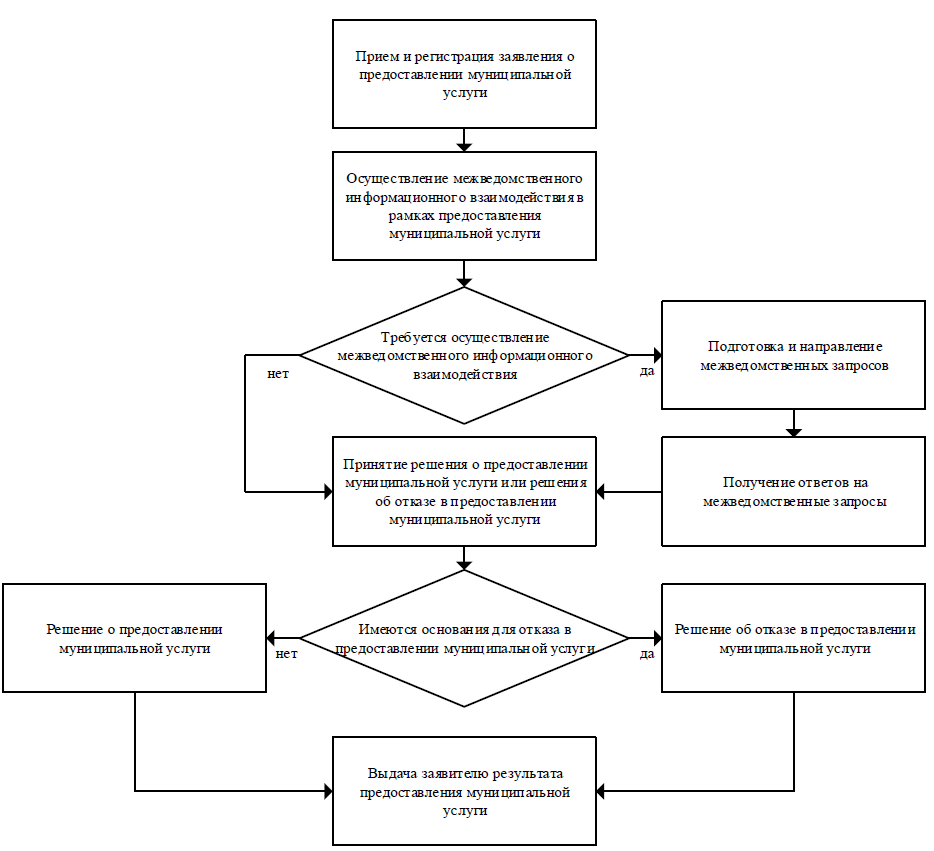 ПоказателиЕдиницаизмеренияНормативное значение показателяПоказатели доступностиПоказатели доступностиПоказатели доступностиНаличие возможности получения в электронном виде (в соответствии с этапами перевода муниципальной услуги на предоставление в электронном виде)да/нетдаНаличие возможности получения муниципальной услуги через МФЦда/нетдаПоказатели качестваПоказатели качестваПоказатели качестваУдельный вес заявлений граждан, рассмотренных в установленный срок, в общем количестве обращений граждан в Органе%100Удельный вес рассмотренных в  установленный срок заявлений на предоставление услуги в общем количестве заявлений на предоставление услуги через МФЦ%100Удельный вес обоснованных жалоб в общем количестве заявлений на предоставление  муниципальной услуги в Органе	%0Удельный вес количества обоснованных жалоб в общем количестве заявлений на предоставление услуги через МФЦ%0Почтовый адрес для направления корреспонденции169420, Республика Коми, Троицко-Печорский район, с. Усть-Илыч, ул. Центральная, д.82Режим работы для консультаций по вопросам предоставления административной услуги, а также для приема заявлений и документов, связанных с предоставлением муниципальной услуги08.45-17.00 час. с перерывом с 12.45 до 14.00. час. (понедельник-четверг)08.45-16.45 час. с перерывом с 12.45 до 14.00. час. в пятницуАдрес электронной почты для направления корреспонденцииust-ilich@yandex.ruТелефон для справок(82138)94 -1-10Официальный сайт в сети Интернет (если имеется)ust-ilich@yandex.ruФИО руководителя АдминистрацииФильчук Надежда ИвановнаДни неделиЧасы работыПонедельник08.45-17.00 час. с перерывом с 12.45 до 14.00. час.Вторник08.45-17.00 час. с перерывом с 12.45 до 14.00. час.Среда08.45-17.00 час. с перерывом с 12.45 до 14.00. час.Четверг08.45-17.00 час. с перерывом с 12.45 до 14.00. час.Пятница08.45-16.45 час. с перерывом с 12.45 до 14.00 час.СубботаВыходной Воскресенье Выходной Почтовый адрес для направления корреспонденции169420, Республика Коми, пгт. Троицко-Печорск, ул. Ленина, д.2Фактический адрес месторасположения169420, Республика Коми, пгт. Троицко-Печорск, кв. Южный, д.5, пом.72Адрес электронной почты для направления корреспонденцииmfc_15@mail.ru Телефон для справок(82138)92-2-97Официальный сайт в сети Интернет www.trpk.ru ФИО руководителяЖукова Светлана Владимировна№ запросаОрган, обрабатывающий запрос на предоставление услугиДанные заявителя (юридического лица)Данные заявителя (юридического лица)Данные заявителя (юридического лица)Данные заявителя (юридического лица)Данные заявителя (юридического лица)Данные заявителя (юридического лица)Данные заявителя (юридического лица)Полное наименование юридического лица (в соответствии с учредительными документами)Полное наименование юридического лица (в соответствии с учредительными документами)Полное наименование юридического лица (в соответствии с учредительными документами)Организационно-правовая форма юридического лицаОрганизационно-правовая форма юридического лицаОрганизационно-правовая форма юридического лицаФамилия, имя, отчество руководителя юридического лицаФамилия, имя, отчество руководителя юридического лицаФамилия, имя, отчество руководителя юридического лицаОГРНЮридический адресЮридический адресЮридический адресЮридический адресЮридический адресЮридический адресЮридический адресИндекс Регион Регион РайонНаселенный пунктНаселенный пунктУлицаДомКорпусКвартираПочтовый адресПочтовый адресПочтовый адресПочтовый адресПочтовый адресПочтовый адресПочтовый адресИндекс РегионРегионРайонНаселенный пунктНаселенный пунктУлицаДомКорпусКвартираКонтактные данныеКонтактные данныеКонтактные данныеКонтактные данныеПредставлены следующие документыПредставлены следующие документыПредставлены следующие документыПредставлены следующие документыПредставлены следующие документыПредставлены следующие документыПредставлены следующие документыПредставлены следующие документыПредставлены следующие документыПредставлены следующие документыПредставлены следующие документы123Место получения результата предоставления услугиМесто получения результата предоставления услугиМесто получения результата предоставления услугиМесто получения результата предоставления услугиМесто получения результата предоставления услугиСпособ получения результата Способ получения результата Способ получения результата Способ получения результата Способ получения результата Способ получения результата Способ получения результата Способ получения результата Способ получения результата Способ получения результата Данные представителя (уполномоченного лица)Данные представителя (уполномоченного лица)Данные представителя (уполномоченного лица)Данные представителя (уполномоченного лица)Данные представителя (уполномоченного лица)Данные представителя (уполномоченного лица)Данные представителя (уполномоченного лица)Данные представителя (уполномоченного лица)Данные представителя (уполномоченного лица)Данные представителя (уполномоченного лица)Данные представителя (уполномоченного лица)ФамилияФамилияФамилияИмяИмяИмяОтчествоОтчествоОтчествоДата рожденияДата рожденияДата рожденияДокумент, удостоверяющий личность представителя (уполномоченного лица)Документ, удостоверяющий личность представителя (уполномоченного лица)Документ, удостоверяющий личность представителя (уполномоченного лица)Документ, удостоверяющий личность представителя (уполномоченного лица)Документ, удостоверяющий личность представителя (уполномоченного лица)Документ, удостоверяющий личность представителя (уполномоченного лица)Документ, удостоверяющий личность представителя (уполномоченного лица)Документ, удостоверяющий личность представителя (уполномоченного лица)Документ, удостоверяющий личность представителя (уполномоченного лица)Документ, удостоверяющий личность представителя (уполномоченного лица)Документ, удостоверяющий личность представителя (уполномоченного лица)ВидВидСерияСерияНомерНомерВыданВыданДата выдачиАдрес регистрации представителя (уполномоченного лица)Адрес регистрации представителя (уполномоченного лица)Адрес регистрации представителя (уполномоченного лица)Адрес регистрации представителя (уполномоченного лица)Адрес регистрации представителя (уполномоченного лица)Адрес регистрации представителя (уполномоченного лица)Адрес регистрации представителя (уполномоченного лица)Адрес регистрации представителя (уполномоченного лица)Адрес регистрации представителя (уполномоченного лица)Адрес регистрации представителя (уполномоченного лица)Адрес регистрации представителя (уполномоченного лица)Индекс Индекс Регион Регион Регион РайонРайонНаселенный пунктНаселенный пунктНаселенный пунктУлицаУлицаДомДомКорпусКорпусКвартираАдрес места жительства представителя (уполномоченного лица)Адрес места жительства представителя (уполномоченного лица)Адрес места жительства представителя (уполномоченного лица)Адрес места жительства представителя (уполномоченного лица)Адрес места жительства представителя (уполномоченного лица)Адрес места жительства представителя (уполномоченного лица)Адрес места жительства представителя (уполномоченного лица)Адрес места жительства представителя (уполномоченного лица)Адрес места жительства представителя (уполномоченного лица)Адрес места жительства представителя (уполномоченного лица)Адрес места жительства представителя (уполномоченного лица)Индекс Индекс РегионРегионРегионРайонРайонНаселенный пунктНаселенный пунктНаселенный пунктУлицаУлицаДомДомКорпусКвартираКонтактные данныеКонтактные данныеКонтактные данныеКонтактные данныеКонтактные данныеКонтактные данныеКонтактные данныеКонтактные данныеДатаПодпись/ФИО№ запросаОрган, обрабатывающий запрос на предоставление услугиДанные заявителя (физического лица, индивидуального предпринимателя)Данные заявителя (физического лица, индивидуального предпринимателя)ФамилияИмяОтчествоДата рожденияПолное наименование индивидуального предпринимателяПолное наименование индивидуального предпринимателяПолное наименование индивидуального предпринимателяОГРНИПОГРНИПОГРНИПДокумент, удостоверяющий личность заявителяДокумент, удостоверяющий личность заявителяДокумент, удостоверяющий личность заявителяДокумент, удостоверяющий личность заявителяДокумент, удостоверяющий личность заявителяДокумент, удостоверяющий личность заявителяДокумент, удостоверяющий личность заявителяДокумент, удостоверяющий личность заявителяВидСерияНомерВыданДата выдачиАдрес регистрации заявителя /Юридический адрес (адрес регистрации) индивидуального предпринимателяАдрес регистрации заявителя /Юридический адрес (адрес регистрации) индивидуального предпринимателяАдрес регистрации заявителя /Юридический адрес (адрес регистрации) индивидуального предпринимателяАдрес регистрации заявителя /Юридический адрес (адрес регистрации) индивидуального предпринимателяАдрес регистрации заявителя /Юридический адрес (адрес регистрации) индивидуального предпринимателяАдрес регистрации заявителя /Юридический адрес (адрес регистрации) индивидуального предпринимателяАдрес регистрации заявителя /Юридический адрес (адрес регистрации) индивидуального предпринимателяАдрес регистрации заявителя /Юридический адрес (адрес регистрации) индивидуального предпринимателяИндекс Регион Регион РайонНаселенный пунктНаселенный пунктУлицаДомКорпусКвартираАдрес места жительства заявителя /Почтовый адрес индивидуального предпринимателяАдрес места жительства заявителя /Почтовый адрес индивидуального предпринимателяАдрес места жительства заявителя /Почтовый адрес индивидуального предпринимателяАдрес места жительства заявителя /Почтовый адрес индивидуального предпринимателяАдрес места жительства заявителя /Почтовый адрес индивидуального предпринимателяАдрес места жительства заявителя /Почтовый адрес индивидуального предпринимателяАдрес места жительства заявителя /Почтовый адрес индивидуального предпринимателяАдрес места жительства заявителя /Почтовый адрес индивидуального предпринимателяИндекс РегионРегионРайонНаселенный пунктНаселенный пунктУлицаДомКорпусКвартираКонтактные данныеКонтактные данныеКонтактные данныеКонтактные данныеДополнительная информация о земельном участке (при наличии):_________________________________________________________________________________________________________________________________________________________________________Представлены следующие документыДополнительная информация о земельном участке (при наличии):_________________________________________________________________________________________________________________________________________________________________________Представлены следующие документыДополнительная информация о земельном участке (при наличии):_________________________________________________________________________________________________________________________________________________________________________Представлены следующие документыДополнительная информация о земельном участке (при наличии):_________________________________________________________________________________________________________________________________________________________________________Представлены следующие документыДополнительная информация о земельном участке (при наличии):_________________________________________________________________________________________________________________________________________________________________________Представлены следующие документыДополнительная информация о земельном участке (при наличии):_________________________________________________________________________________________________________________________________________________________________________Представлены следующие документыДополнительная информация о земельном участке (при наличии):_________________________________________________________________________________________________________________________________________________________________________Представлены следующие документыДополнительная информация о земельном участке (при наличии):_________________________________________________________________________________________________________________________________________________________________________Представлены следующие документыДополнительная информация о земельном участке (при наличии):_________________________________________________________________________________________________________________________________________________________________________Представлены следующие документыДополнительная информация о земельном участке (при наличии):_________________________________________________________________________________________________________________________________________________________________________Представлены следующие документыДополнительная информация о земельном участке (при наличии):_________________________________________________________________________________________________________________________________________________________________________Представлены следующие документы123Место получения результата предоставления услугиМесто получения результата предоставления услугиМесто получения результата предоставления услугиМесто получения результата предоставления услугиМесто получения результата предоставления услугиСпособ получения результата Способ получения результата Способ получения результата Способ получения результата Способ получения результата Способ получения результата Способ получения результата Способ получения результата Способ получения результата Способ получения результата Данные представителя (уполномоченного лица)Данные представителя (уполномоченного лица)Данные представителя (уполномоченного лица)Данные представителя (уполномоченного лица)Данные представителя (уполномоченного лица)Данные представителя (уполномоченного лица)Данные представителя (уполномоченного лица)Данные представителя (уполномоченного лица)Данные представителя (уполномоченного лица)Данные представителя (уполномоченного лица)Данные представителя (уполномоченного лица)ФамилияФамилияФамилияИмяИмяИмяОтчествоОтчествоОтчествоДата рожденияДата рожденияДата рожденияДокумент, удостоверяющий личность представителя (уполномоченного лица)Документ, удостоверяющий личность представителя (уполномоченного лица)Документ, удостоверяющий личность представителя (уполномоченного лица)Документ, удостоверяющий личность представителя (уполномоченного лица)Документ, удостоверяющий личность представителя (уполномоченного лица)Документ, удостоверяющий личность представителя (уполномоченного лица)Документ, удостоверяющий личность представителя (уполномоченного лица)Документ, удостоверяющий личность представителя (уполномоченного лица)Документ, удостоверяющий личность представителя (уполномоченного лица)Документ, удостоверяющий личность представителя (уполномоченного лица)Документ, удостоверяющий личность представителя (уполномоченного лица)ВидВидСерияСерияНомерНомерВыданВыданДата выдачиАдрес регистрации представителя (уполномоченного лица)Адрес регистрации представителя (уполномоченного лица)Адрес регистрации представителя (уполномоченного лица)Адрес регистрации представителя (уполномоченного лица)Адрес регистрации представителя (уполномоченного лица)Адрес регистрации представителя (уполномоченного лица)Адрес регистрации представителя (уполномоченного лица)Адрес регистрации представителя (уполномоченного лица)Адрес регистрации представителя (уполномоченного лица)Адрес регистрации представителя (уполномоченного лица)Адрес регистрации представителя (уполномоченного лица)Индекс Индекс Регион Регион Регион РайонРайонНаселенный пунктНаселенный пунктНаселенный пунктУлицаУлицаДомДомКорпусКорпусКвартираАдрес места жительства представителя (уполномоченного лица)Адрес места жительства представителя (уполномоченного лица)Адрес места жительства представителя (уполномоченного лица)Адрес места жительства представителя (уполномоченного лица)Адрес места жительства представителя (уполномоченного лица)Адрес места жительства представителя (уполномоченного лица)Адрес места жительства представителя (уполномоченного лица)Адрес места жительства представителя (уполномоченного лица)Адрес места жительства представителя (уполномоченного лица)Адрес места жительства представителя (уполномоченного лица)Адрес места жительства представителя (уполномоченного лица)Индекс Индекс РегионРегионРегионРайонРайонНаселенный пунктНаселенный пунктНаселенный пунктУлицаУлицаДомДомКорпусКвартираКонтактные данныеКонтактные данныеКонтактные данныеКонтактные данныеКонтактные данныеКонтактные данныеКонтактные данныеКонтактные данныеДатаПодпись/ФИО